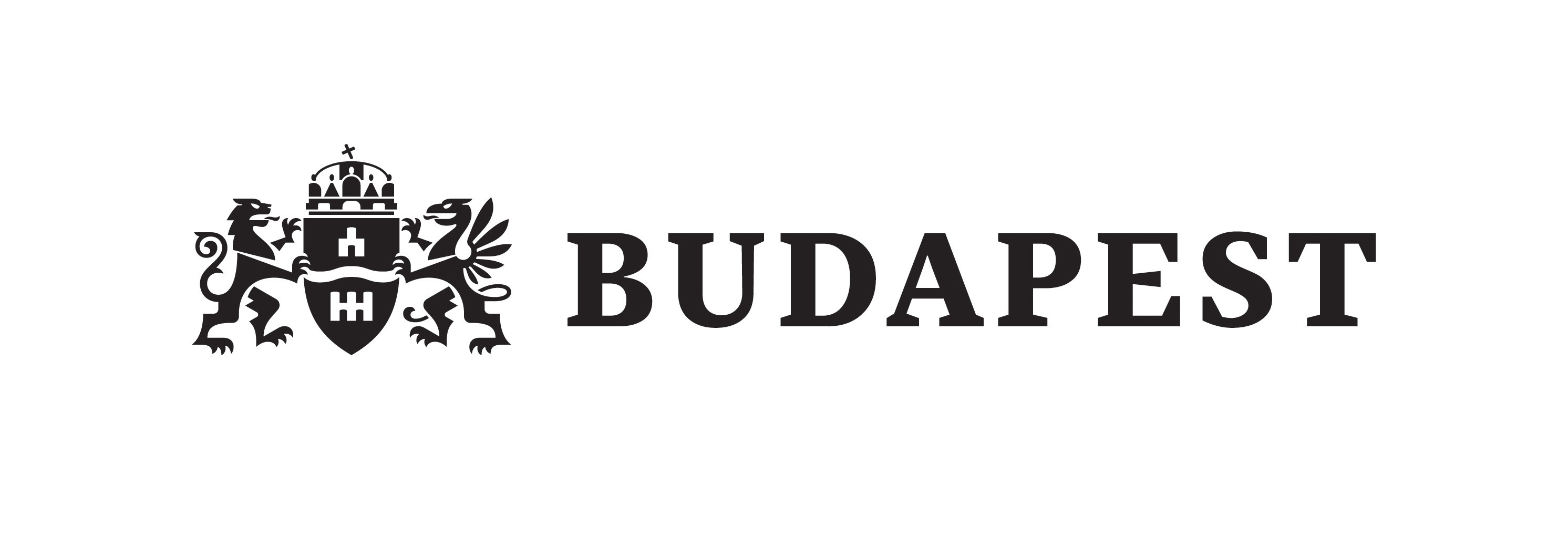  BEJELENTÉS a bejelentés-köteles kereskedelmi tevékenység folytatásáról/üzemeltető váltásról Kérelem MŰKÖDÉSI ENGEDÉLY kiadásához /üzemeltető váltáshoz  ADATVÁLTOZÁS bejelentéseA kereskedő adatai*Név	Cím, székhely	Cégjegyzék szám / egyéni vállalkozó nyilvántartási szám / kistermelő regisztrációs szám	Statisztikai szám	Bejelentő ügyintézőjének neve, telefonszáma, e-mail címe	Természetes személy esetén:Születési név ………………………………………………………………………………………………Születési hely ………………………………………………………. Születési idő: ……………………Anyja neve …………………………………………………………………………………………………A kereskedelmi tevékenység helye*Kereskedelmi tevékenység címe	Mozgóbolt esetében a működési terület és az útvonal jegyzéke	Üzleten kívüli kereskedés és csomagküldő kereskedelem esetében a működési terület jegyzéke	Közlekedési eszközön folytatott értékesítés esetén a közlekedési eszköz megjelölése (jármű rendszáma): 	Üzleten kívüli kereskedelem esetén szervezett rendezvény helye, időpontja, illetve szervezett utazás időpontja, indulási és célhelye: 	A kereskedelmi tevékenység formájaüzletben folytatott kereskedelmi tevékenység,mozgóbolt útján folytatott kereskedelmi tevékenység,bevásárlóközpontban folytatott kereskedelmi tevékenység,vásáron vagy piacon folytatott kereskedelmi tevékenység,közterületi értékesítés,közvetlen értékesítés,üzleten kívüli kereskedelem,csomagküldő kereskedelem,automatából történő értékesítés,közlekedési eszközön folytatott értékesítés.A kereskedelmi tevékenység helyének adataiCíme	Helyrajzi száma	Tulajdonosa	Használat jogcíme	Elnevezése	Alapterülete (m2)	Vendéglátó üzlet esetén a befogadóképessége (fő):	Vendéglátóhely üzlettípusa:ÉtteremBüféCukrászdaKávézó, alkoholmentes italokra specializálódott vendéglátóhelyItalüzlet, bárZenés-táncos szórakozóhelyMunkahelyi/közétkeztetést végző vendéglátóhelyGyorsétteremRendezvényi étkeztetésAlkalmi vendéglátóhelyMozgó vendéglátóhelyAzon vendéglátó üzletek esetén, amelyek kötelesek vendéglátó szoftver alkalmazására, a Budapest Margitsziget 	………………………………………………………………………... szám alatti ……………………………………………………………. elnevezésű vendéglátó üzlet üzemeltetőjeként nyilatkozom arról, hogy a fent megjelölt szolgáltatási helyen rendelkezem a 210/2009. (IX.29.) Korm. rendelet 28. § g) pontja szerinti vendéglátó szoftverrel:	Igen/Nem ,amennyiben nem rendelkezem vele jelenleg, úgy nyilatkozom arról, hogy az adatszolgáltatási kötelezettség kezdő időpontjában rendelkezni fogok a 28. § g) pontja szerinti vendéglátó szoftverrel.							……………………………..								           aláírásNapi/heti nyitva tartási ideje Kereskedelmi bejelentés időtartama:Vásárlók könyve azonosító adatai és használatbavételének időpontja:	Napi fogyasztási cikket értékesítő üzlet:Árusítótér nettó alapterülete:	Üzlethez létesített parkolók száma:		parkolók telekhatártól mért távolsága:		parkolók elhelyezkedése: 1. saját telken	2. más telken parkolóban	3. parkolóházban	4. közterület közlekedésre szánt területén	5. közforgalom céljára átadott magánútForgalmazni kívánt termékektermékek a 6. melléklet (termékkörök) alapjánüzletköteles termékek a 3. melléklet (kizárólag üzletben forgalmazható termékek) alapján fentiekből forgalmazni kívánt, a jövedéki adóról szóló 2016. évi LXVIII. törvény 3. § (1) bekezdés 29. pontja szerinti jövedéki termékek: az energiatermék (nem energiaital), a sör, a csendes és habzóbor, az egyéb csendes és habzó erjesztett ital, a köztes alkoholtermék, az alkoholtermék és a dohánygyártmányFolytatni kívánt kereskedelmi tevékenység jellegekereskedelmi ügynöki tevékenységkiskereskedelem kiskereskedelem és ……………………………………………………………típusú vendéglátásnagykereskedelemMűködési engedély köteles tevékenység esetén a kereskedő nyilatkozataiAz engedélyezési eljárásban helyszíni szemle megtartását 	kérem /nem kéremAz eljárás megindításáról külön értesítést    	kérek / nem kérekA 2003. évi CXXXIII. tv. alapján az üzlet társasházban van 	igen / nemA társasházi közös képviselő neve, címe: 	Kereskedő további nyilatkozataiSzeszesital kimérést 	folytatok / nem folytatokVendéglátó üzletben               zeneszolgáltatást	nyújtok / nem nyújtokműsoros előadást, táncot	rendezek / nem rendezekszerencsejátéknak nem minősülő szórakoztató játékot	folytatok / nem folytatokAz üzlet korábbi üzemeltetője, végzett tevékenység	Egyéb nyilatkozat a tevékenység folytatásával kapcsolatban:	Csatolandó okiratok (másolatban)Budapest, 20…. év ………………….hónap ……napján	bejelentő cégszerű aláírása NY I L A T K O Z A T a kereskedelmi / vendéglátó tevékenységgel kapcsolatbanKijelentem, hogy a kémiai biztonságról szóló törvény (2000. évi XXV. törvény a kémiai biztonságról) szerinti veszélyes anyagokat és keverékeket, - kivéve a jövedéki adóról szóló törvény szerinti tüzelőolaj-, fűtőanyag célú gázolaj, LPG és az üzemanyag – ,az egyes festékek, lakkok és járművek javító fényezésére szolgáló termékek szerves oldószer tartalmának szabályozásáról szóló kormányrendelet (25/2006. (II. 3.) Korm. rendelet egyes festékek, lakkok és járművek javító fényezésére szolgáló termékek szerves oldószer tartalmának szabályozásáról) hatálya alá tartozó termékeket,állatgyógyászati készítményeket és hatóanyagaikat,fegyver, lőszer, robbanó- és robbantószer, gázspray, pirotechnikai termék, a polgári célú pirotechnikai tevékenységekről szóló kormányrendelet szerinti 1., 2. és 3. pirotechnikai osztályba tartozó termékeket, az ott meghatározott kivételekkel,növényvédő szereket és hatóanyagaikat,nem veszélyes hulladékot,az Országos Tűzvédelmi Szabályzat szerint fokozottan tűz- vagy robbanásveszélyes osztályba tartozó anyagot, - kivéve a jövedéki adóról szóló törvény szerinti tüzelő-, fűtőanyag célú gázolaj, LPG és az üzemanyag - a Budapest, Margitsziget ………………………….. ……….	szám alatti üzletben nem forgalmazok.							……………………………..								           aláírásCsomagküldő kereskedelmi tevékenységem során kizárólag tartós élelmiszert forgalmazok, amely gyártó által csomagolt, szavatossági idővel és magyar nyelvű tájékoztatóval ellátott.							………………………………								      aláírásSzeszesital kimérése esetében, nem melegkonyhás vendéglátó tevékenység folytatása során a Budapest Margitsziget	 szám alatti üzlet bejáratától számított 200 méteres közúti (közterületi) távolságon belül nevelési-oktatási, egészségügyi, gyermek- és ifjúságvédelmi intézmény nincs.							………………………………								     aláírásA Budapest Margitsziget 	 szám alatti napi fogyasztási cikket értékesítő üzlet árusítótere 300 m2-nél kisebb, ezért az országos településrendezési és építési körülményekről szóló kormányrendeletben az árusítótér nagysága alapján meghatározott számú személygépkocsi elhelyezésére szolgáló várakozóhely biztosítását igazoló dokumentumot nem csatolom.							………………………………								     aláírásMozgóbolt útján történő kereskedelmi tevékenységem során a jövedéki adóról szóló 2016. évi LXVIII. törvényben meghatározott feltételeket ismerem, azokat teljesítettem.							………………………………								     aláírás3. melléklet a 210/2009. (IX. 29.) KormányrendelethezA kizárólag üzletben forgalmazható termékek-; a kémiai biztonságról szóló törvény szerinti veszélyes anyagok és keverékek, kivéve a jövedéki adóról szóló törvény szerinti tüzelő-, fűtőanyag célú gázolaj, LPG és az üzemanyag;az egyes festékek, lakkok és járművek javító fényezésére szolgáló termékek szerves oldószer tartalmának szabályozásáról szóló kormányrendelet hatálya alá tartozó termékek;állatgyógyászati készítmények és hatóanyagaik;fegyver, lőszer, robbanó- és robbantószer, gázspray, pirotechnikai termék, a polgári célú pirotechnikai tevékenységekről szóló kormányrendelet szerinti 1., 2. és 3. pirotechnikai osztályba tartozó termékek, az ott meghatározott kivételekkel;növényvédő szerek és hatóanyagaik;nem veszélyes hulladék;az Országos Tűzvédelmi Szabályzat szerint fokozottan tűz- vagy robbanásveszélyes osztályba tartozó anyag, kivéve a jövedéki adóról szóló törvény szerinti tüzelő-, fűtőanyag célú gázolaj, LPG és az üzemanyag.4. melléklet a 210/2009. (IX. 29.) Korm. rendelethez * Vendéglátóhely üzlettípusok és azok jellemzői1. Étterem2. Büfé3. Cukrászda4. Kávézó, alkoholmentes italokra specializálódott vendéglátóhely5. Italüzlet, bár6. Zenés-táncos szórakozóhely7. Munkahelyi/közétkeztetést végző vendéglátóhely8. Gyorsétterem9. Rendezvényi étkeztetés10. Alkalmi vendéglátóhely11. Mozgó vendéglátóhely6. melléklet a 210/2009. (IX. 29.) KormányrendelethezTermékkörökÉlelmiszerMeleg-, hideg étel,Kávéital, alkoholmentes- és szeszes ital,Csomagolt kávé, dobozos, illetve palackozott alkoholmentes- és szeszes ital,Cukrászati készítmény, édesipari termék,Hús-és hentesáru,Hal,Zöldség- és gyümölcs,Kenyér- és pékáru, sütőipari termék,Édességáru (csokoládé, desszert, nápolyi, cukorkaáru, előrecsomagolt fagylalt és jégkrém stb.),Tej, tejtermék (vaj, sajt, túró, savanyított tejtermék stb.),Egyéb élelmiszer (tojás, étolaj, margarin és zsír, olajos és egyéb magvak, cukor, só, száraztészta, kávé, tea, fűszer, ecet, méz, bébiétel stb.),Közérzetjavító és étrend-kiegészítő termék (gyógynövény, biotermék, testépítő szer stb.);Dohányterméket kiegészítő termékTextil (szövet, ruházati méteráru, háztartási textiltermék, lakástextília, ágynemű, asztalterítő, törölköző, kötőfonal, hímzéshez, valamint takaró és szőnyeg készítéséhez szükséges alapanyag, rövidáru, tű, varrócérna, gomb stb.);Ruházat (gyermek, női, férfi ruházati cikk, bőrruházat és szőrmeáru, ruházati kiegészítő);Babatermék (csecsemő- és kisgyermek-ruházati cikk, babakocsi, babaülés, babaágy, babaápolási cikk stb.);Lábbeli- és bőráru;Bútor, lakberendezés, háztartási felszerelés, világítástechnikai cikk;Hangszer;Villamos háztartási készülék és villamossági cikk;Audió- és videóberendezés;Audiovizuális termék (zenei- és videó felvétel, CD, DVD stb.);Telekommunikációs cikk;Festék, lakk;Vasáru, barkács, és építési anyag;Szaniteráru;Könyv;Újság, napilap, folyóirat, periodikus kiadvány;Papír- és írószer, művészellátó cikk (vászon, állvány stb.);Számítógépes hardver- és szoftver termék;Illatszer, drogéria;Háztartási tisztítószer, vegyi áru;Gépjármű-kenőanyag, -hűtőanyag, adalékanyag és a jövedéki adóról szóló törvény szerinti üzemanyag;Háztartási tüzelőanyag;Palackos gáz;Óra- és ékszer;Sportszer, sporteszköz (horgászfelszerelés, kempingcikk, csónak, kerékpár és alkatrész, tartozék, lovas felszerelés, kiegészítők stb.);Játékáru;Közérzettel kapcsolatos nem élelmiszer termék (vérnyomásmérő, hallókészülék, ortopéd cipő, mankó stb.);Tapéta, padlóburkoló, szőnyeg, függöny;Virág és kertészeti cikk;Kedvtelésből tartott állat;Állateledel, takarmány;Állatgyógyászati termék;Szexuális termék;Fegyver és lőszer,Pirotechnikai termék;Mezőgazdasági, méhészeti és borászati cikk, növényvédő szer, termésnövelő anyag, a tevékenységhez szükséges eszköz, kisgép (pincegazdasági felszerelés, vetőmag, tápszer, kötözőfonal, zsineg stb.);Fotócikk;Optikai cikk;Kegytárgy, kegyszer, egyházi cikk;Temetkezési kellék;Díszműáru, műalkotás, népművészeti és iparművészeti áru;Emlék- és ajándéktárgy;Numizmatikai termék;Kreatív-hobbi és dekorációs termék;Használtcikk (használt könyv, ruházati cikk, sportszer, bútor, egyéb használtcikk, régiség);Személygépjármű;Egyéb gépjármű (tehergépjármű, lakókocsi, 3,5 tonnánál nehezebb jármű);Személygépjármű és egyéb gépjármű-alkatrész és -tartozék;Motorkerékpár, motorkerékpár-alkatrész és -tartozék;Mezőgazdasági nyersanyag, termék (gabona, nyersbőr, toll stb.);Mezőgazdasági ipari gép, berendezés;Irodagép, -berendezés, irodabútor;Speciális gép, berendezés (ipari robot, emelőgép, mérőberendezés, professzionális elektromos gép, berendezés, hajó, repülőgép stb.);Ipari vegyi áru;Egyéb termelési célú alapanyag termék (műanyag-alapanyag, nyersgumi, ipari textilszál, textilipari rostanyag, kartonpapír, drágakő);Nem veszélyes, újrahasznosítható hulladék termék;Zálogház által, a tevékenysége keretén belül felvett és ki nem váltott zálogtárgy;Egyéb (jelölje meg).HétfőKeddSzerdaCsütörtökPéntekSzombatVasárnapTermékek sorszámaTermékek megnevezéseTermékek sorszámaTermékek megnevezéseSzomszédos ingatlan címeSzomszédos ingatlan tulajdonosának vagy közös képviselőjénekSzomszédos ingatlan tulajdonosának vagy közös képviselőjénekSzomszédos ingatlan címenevelevelezési címe1. nem a kérelmező tulajdonában lévő üzlet esetében az üzlet használatának jogcímére (bérlet stb.) vonatkozó igazoló okirat (a tulajdoni lap kivételével);2. haszonélvezet esetében a haszonélvező hozzájárulását igazoló okirat;3. közös tulajdonban álló üzlet esetében a tulajdonostársak hozzájárulását igazoló okirat4. vállalkozói igazolvány, kistermelői igazolvány vagy cégbírósági végzés/hatályos cégkivonat5. cégkivonatban / egyéni vállalkozói nyilvántartásban nem szereplő tevékenység bejelentése adóhatóság felé6. aláírási címpéldány, közokirat vagy teljes bizonyító erejű magánokiratba foglalt eredeti meghatalmazás7. vásárlók könyve, melyet a kereskedelmi hatóság hitelesít8. Napi fogyasztási cikket értékesítő 300 m2-t meghaladó bruttó alapterületű új üzlet esetében az országos településrendezési és építési körülményekről szóló kormányrendeletben az árusítótér nagysága alapján meghatározott számú személygépkocsi elhelyezésére szolgáló várakozóhely biztosítását igazoló dokumentum (parkolóhely biztosítás).Fő terméktípusa:MelegételTevékenység TEÁOR kódjaTEÁOR’08: 5610 - Éttermi, mozgó vendéglátásÜzemeltetés típusaEgész éven át nyitva tartó/időszakosKiszolgálás jellege, felhasznált eszközök, fogyasztás helye:A kiszolgálás lehet hagyományos vagy önkiszolgáló, többször használatos edényekben (étkészlet, poharak stb.). Vendégtérrel rendelkezik, a vendégeknek biztosítani kell a helyszíni fogyasztás lehetőségét.Konyha jellege, ételkészítés helye:Az ételeket helyben készítik, főzőkonyhával rendelkezik.Fő terméktípusa:Melegétel/hidegételTevékenység TEÁOR kódjaTEÁOR’08: 5610 - Éttermi, mozgó vendéglátásÜzemeltetés típusaEgész éven át nyitva tartó/időszakosKiszolgálás jellege, felhasznált eszközök, fogyasztás helye:A kiszolgálás önkiszolgáló, egyszer vagy többször használatos edényekben (étkészlet, poharak stb.). Helyszíni fogyasztás lehetőségét nem kötelező biztosítania.Konyha jellege, ételkészítés helye:Az ételeket nem feltétlenül a helyszínen készítik.Fő terméktípusa:Cukrászati készítmény, édesipari termékTevékenység TEÁOR kódjaTEÁOR’08: 5610 - Éttermi, mozgó vendéglátásÜzemeltetés típusaEgész éven át nyitva tartó/időszakosKiszolgálás jellege, felhasznált eszközök, fogyasztás helye:A kiszolgálás lehet hagyományos vagy önkiszolgáló, egyszer vagy többször használatos edényekben (étkészlet, poharak stb.). Helyszíni fogyasztás lehetőségét nem kötelező biztosítania.Konyha jellege, ételkészítés helye:A cukrászati termékeket nem feltétlenül a helyszínen készítik.Fő terméktípusa:Kávéital, alkoholmentes italTevékenység TEÁOR kódjaTEÁOR’08: 5630 - ItalszolgáltatásÜzemeltetés típusaEgész éven át nyitva tartó/időszakosKiszolgálás jellege, felhasznált eszközök, fogyasztás helye:A kiszolgálás lehet hagyományos vagy önkiszolgáló, egyszer vagy többször használatos edényekben (étkészlet, poharak stb.). Helyszíni fogyasztás lehetőségét nem kötelező biztosítania.Konyha jellege, ételkészítés helye:Az ételeket nem feltétlenül a helyszínen készítik.Fő terméktípusa:Szeszes italTevékenység TEÁOR kódjaTEÁOR’08: 5630 - ItalszolgáltatásÜzemeltetés típusaEgész éven át nyitva tartó/időszakosKiszolgálás jellege, felhasznált eszközök, fogyasztás helye:A kiszolgálás lehet hagyományos vagy önkiszolgáló, egyszer vagy többször használatos edényekben (étkészlet, poharak stb.). Helyszíni fogyasztás lehetőségét nem kötelező biztosítania.Konyha jellege, ételkészítés helye:Az ételeket nem feltétlenül a helyszínen készítik.Fő terméktípusa:Szeszes italTevékenység TEÁOR kódjaTEÁOR’08: 5630 - ItalszolgáltatásÜzemeltetés típusaEgész éven át nyitva tartó/időszakosKiszolgálás jellege, felhasznált eszközök, fogyasztás helye:Zenés szolgáltatást nyújt, tánctérrel rendelkezik. A kiszolgálás lehet hagyományos vagy önkiszolgáló, egyszer vagy többször használatos edényekben (poharak stb.).Konyha jellege, ételkészítés helye:Az ételeket nem feltétlenül a helyszínen készítik.Fő terméktípusa:Melegétel/hidegételTevékenység TEÁOR kódjaTEÁOR’08: 5629 - Egyéb vendéglátásÜzemeltetés típusaEgész éven át nyitva tartó/időszakosKiszolgálás jellege, felhasznált eszközök, fogyasztás helye:A kiszolgálás lehet hagyományos vagy önkiszolgáló, többször használatos edényekben (étkészlet, poharak stb.). Vendégtérrel rendelkezik, a helyszíni fogyasztás lehetőségét kötelező biztosítania.Konyha jellege, ételkészítés helye:Az ételeket nem feltétlenül a helyszínen készítik, minimum tálalóval vagy melegítőkonyhával kell rendelkeznie.Fő terméktípusa:Melegétel/hidegételTevékenység TEÁOR kódjaTEÁOR’08: 5610 - Éttermi, mozgó vendéglátásÜzemeltetés típusaEgész éven át nyitva tartó/időszakosKiszolgálás jellege, felhasznált eszközök, fogyasztás helye:A kiszolgálás lehet hagyományos vagy önkiszolgáló, egyszer vagy többször használatos edényekben (étkészlet, poharak stb.). Helyszíni fogyasztás lehetőségét nem kötelező biztosítania.Konyha jellege, ételkészítés helye:Az ételeket nem feltétlenül a helyszínen készítik, minimum befejező konyhával rendelkezik.Fő terméktípusa:Melegétel/hidegételTevékenység TEÁOR kódjaTEÁOR’08: 5621 - Rendezvényi étkeztetésÜzemeltetés típusaAlkalmiKiszolgálás jellege, felhasznált eszközök, fogyasztás helye:A kiszolgálás helye a rendezvény. A kiszolgálás lehet hagyományos vagy önkiszolgáló, egyszer vagy többször használatos edényekben (étkészlet, poharak stb.). Helyszíni fogyasztás lehetőségét nem kötelező biztosítania.Konyha jellege, ételkészítés helye:Az ételeket nem feltétlenül a helyszínen készítik.Fő terméktípusa:Melegétel/hidegétel, kávéital, alkoholmentes és szeszes italTevékenység TEÁOR kódjaTEÁOR’08: 5610 - Éttermi, mozgó vendéglátásÜzemeltetés típusaAlkalmiKiszolgálás jellege, felhasznált eszközök, fogyasztás helye:Meghatározott helyen üzemel. A kiszolgálás lehet hagyományos vagy önkiszolgáló, egyszer vagy többször használatos edényekben (étkészlet, poharak stb.). Pl. Telepített food truck, borozó egy borfesztiválonKonyha jellege, ételkészítés helye:Az ételeket nem feltétlenül a helyszínen készítik.Fő terméktípusa:Melegétel/hidegétel, kávéital, alkoholmentes és szeszes italTevékenység TEÁOR kódjaTEÁOR’08: 5610 - Éttermi, mozgó vendéglátásÜzemeltetés típusaAlkalmiKiszolgálás jellege, felhasznált eszközök, fogyasztás helye:Folyamatosan változtatja a helyét, nem tartózkodik huzamosabb ideig egy helyben. A kiszolgálás önkiszolgáló értékesítés formájában történik nem biztosít ülőhelyet, egyszer vagy többször használatos edényekben (étkészlet, poharak stb.). Pl. Mozgó food truck, mozgó (kiskocsin) borozó egy borfesztiválonKonyha jellege, ételkészítés helye:Az ételeket nem feltétlenül a helyszínen készítik.